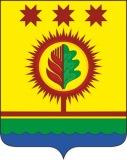            В соответствии с частью 5 статьи 51 Федерального закона от 06.10.2003 № 131-ФЗ «Об общих принципах организации местного самоуправления в Российской Федерации»,  пунктом 2 Порядка ведения органами местного самоуправления реестров муниципального имущества, утвержденного приказом Министерства экономического развития Российской Федерации от 30.08.2011 № 424, на основании Закона Чувашской Республики от 15.05.2021 №  31 «О преобразовании муниципальных образований Шумерлинского района Чувашской Республики и о внесении изменений в Закон Чувашской Республики «Об установлении границ муниципальных образований Чувашской Республики и наделении их статусом городского, сельского поселения, муниципального района и городского округа» Собрание депутатов Шумерлинского муниципального округаЧувашской Республики решило:       1. Установить, что включению в реестр муниципального имущества Шумерлинского муниципального округа Чувашской Республики подлежит находящееся в собственности Шумерлинского муниципального округа Чувашской Республики, движимое имущество, стоимость которого превышает 100 000 (Сто тысяч) рублей.        2. Установить, что находящиеся в собственности Шумерлинского муниципального округа Чувашской Республики акции, доли (вклады) в уставном (складочном) капитале хозяйственного общества или товарищества подлежат включению в реестр муниципального имущества Шумерлинского муниципального округа Чувашской Республики независимо от их стоимости.         3. Установить, что включению в реестр муниципального имущества Шумерлинского муниципального округа Чувашской Республики полежат принятые к бухгалтерскому учету подарки, стоимость которых превышает 3 000 (Три тысячи) рублей, полученные лицами, замещающими муниципальные должности, муниципальными служащими Шумерлинского муниципального округа Чувашской Республики, в связи с протокольными мероприятиями, со служебными командировками и с другими официальными мероприятиями.           4. Признать утратившим силу решение Собрания депутатов Шумерлинского района Чувашской Республики от 28.02.2014 № 45/8 «Об установлении размера стоимости движимого имущества, подлежащего учету в реестре муниципального имущества Шумерлинского района Чувашской Республики».        5. Настоящее решение вступает в силу после его официального опубликования в издании «Вестник Шумерлинского района» и подлежит размещению на официальном сайте Шумерлинского муниципального округа в сети Интернет.  Председатель Собрания депутатов Шумерлинского муниципального округа   Чувашской Республики                                                                                   Б.Г. ЛеонтьевГлава Шумерлинского муниципального округа                                              Л.Г. РафиновЧувашской РеспубликиЧĂВАШ РЕСПУБЛИКИЧУВАШСКАЯ РЕСПУБЛИКАÇĚМĚРЛЕ МУНИЦИПАЛЛĂОКРУГĔН ДЕПУТАТСЕН ПУХĂВĚЙЫШĂНУ04.02.2022  6/3 №Çемěрле хулиСОБРАНИЕ ДЕПУТАТОВШУМЕРЛИНСКОГО МУНИЦИПАЛЬНОГО ОКРУГАРЕШЕНИЕ04.02.2022  № 6/3город ШумерляОб установлении размера стоимости движимого имущества, подлежащего учету в реестре муниципального  имущества Шумерлинского муниципального округа Чувашской Республики